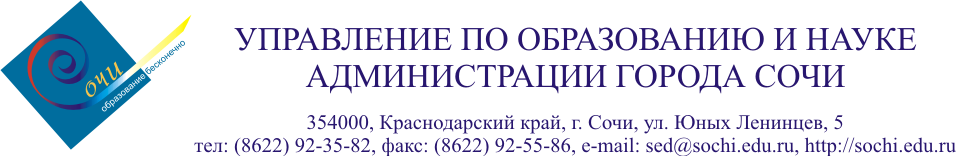 Уважаемые коллеги!В городе Сочи стартовала акция «Письма из Сочи», посвященная 72 годовщине Победы советского народа в Великой Отечественной войне 1941-1945 годов.Напоминаю, что в акции принимают участие все классные коллективы общеобразовательных организаций города Сочи. Каждый класс (с 1 по 11 класс) готовит письмо своим сверстникам из образовательных организаций с аналогичным номером из других городов  России. Письмо пишется классу своей параллели (например, 5 «Б» класс СОШ №12 пишет 5 классу школы №12 города N). Выбор города – за образовательной организацией.В содержании письма отражаются 4 ключевых момента:Информация о современном городе Сочи («Я люблю Сочи»),информация о классе – авторе письма,информация о городе Сочи во время Великой Отечественной войны («Сочи – город-госпиталь»),вклад жителей города N (город-адресат) в Победу в Великой Отечественной войне. На основании положения о конкурсе письма должны быть отправлены до 20 февраля 2017 года.Планируется создание интерактивной карты с обозначением городов, в которые уже отправлены письма. Прошу Вас в еженедельном режиме (по пятницам) направлять следующую информацию:Общеобразовательная организацияКоличество классов-комплектов в школеКоличество отправленных писемГорода, в которые отправлены письма